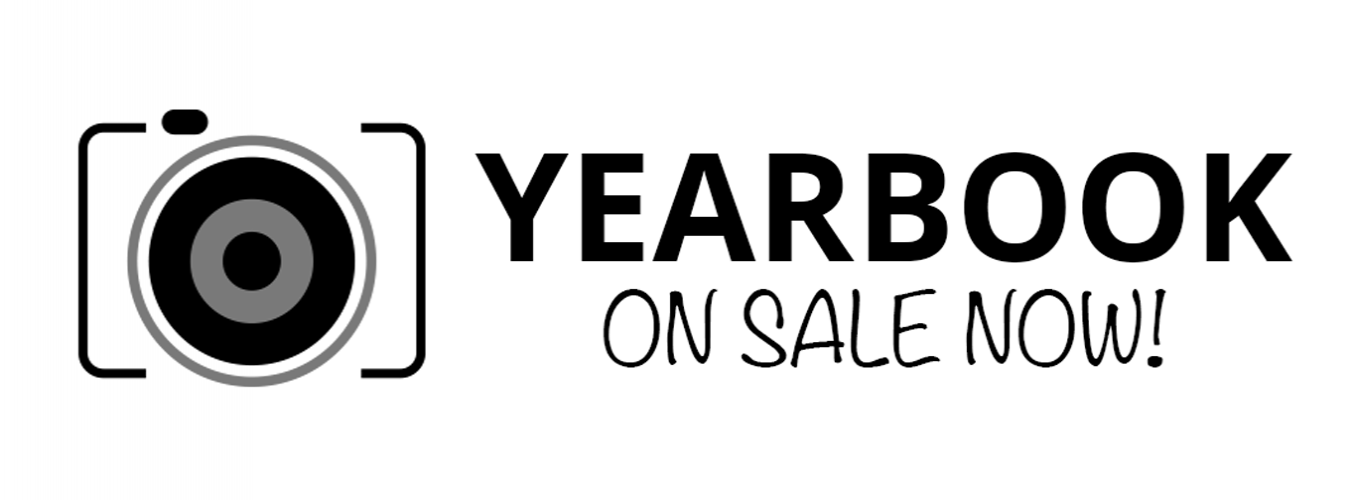 Purchase your Daniel Pratt Elementary Yearbook today!Student Name  ______________________________________________________Grade  1  2  3  4  5  6  (circle one)Homeroom Teacher  _________________________________________________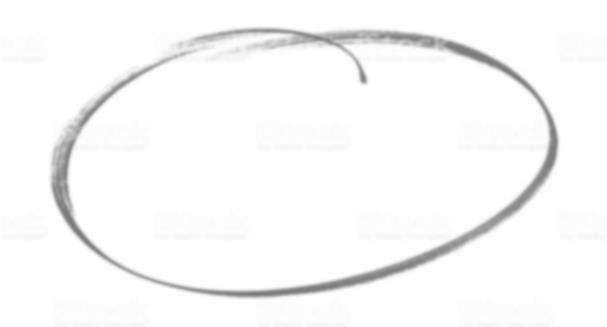               Yearbook $28                                Total Enclosed $_____________Please return this order form and payment in an envelope labeled “yearbook” to your child’s homeroom teacher by Wednesday, March 24th. **If ordering more than one yearbook, please use a separate form for each student. You may place all forms in one envelope and write one check. Make checks payable to DPES. ONLINE ORDERING: Visit  www.YearbookOrderCenter.com   Use order number 859If you have any questions please contact the Yearbook Staff at dpes.yearbook@acboe.net or 334-361-6400.